СОВЕТ ДЕПУТАТОВ СЕЛЬСКОГО  ПОСЕЛЕНИЯДЕМШИНСКИЙ  СЕЛЬСОВЕТДобринского муниципального районаЛипецкой области6-я сессия VI-го созываРЕШЕНИЕ25.12.2020г.                       с. Демшинка                             №  27–рсОб установлении размера стоимости движимого имущества, подлежащего учету в реестре муниципальной собственностисельского поселения Демшинский сельсовет Добринского муниципального районаРассмотрев обращение администрации сельского поселения Демшинский сельсовет об установлении размера стоимости движимого имущества, подлежащего учету в реестре муниципальной собственности сельского поселения Демшинский сельсовет Добринского муниципального района, в целях совершенствования порядка учета объектов муниципальной собственности сельского поселения Демшинский сельсовет Добринского муниципального района, руководствуясь Уставом сельского поселения Демшинский сельсовет Добринского муниципального района, учитывая совместное решение постоянных комиссий, Совет депутатов сельского поселения Демшинский сельсовет РЕШИЛ:1. Установить, что включению в реестр муниципального имущества сельского поселения Демшинский сельсовет  подлежит находящееся в муниципальной собственности движимое имущество, акции, доли (вклады) в уставном (складочном) капитале хозяйственного общества или товарищества либо иное имущество, не относящееся к недвижимым и движимым вещам, если его первоначальная стоимость равна или более 200 000 (двести тысяч) рублей.2.Учет особо ценного движимого имущества, закрепленное за  автономными или бюджетными муниципальными учреждениями, а также учет транспортных средств осуществлять независимо от их стоимости.4.Настоящее решение  вступает в силу со дня его официального обнародованияПредседатель Совета депутатов сельского поселения Демшинский сельсовет                                                             М.В. Бобков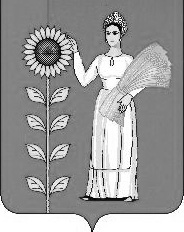 